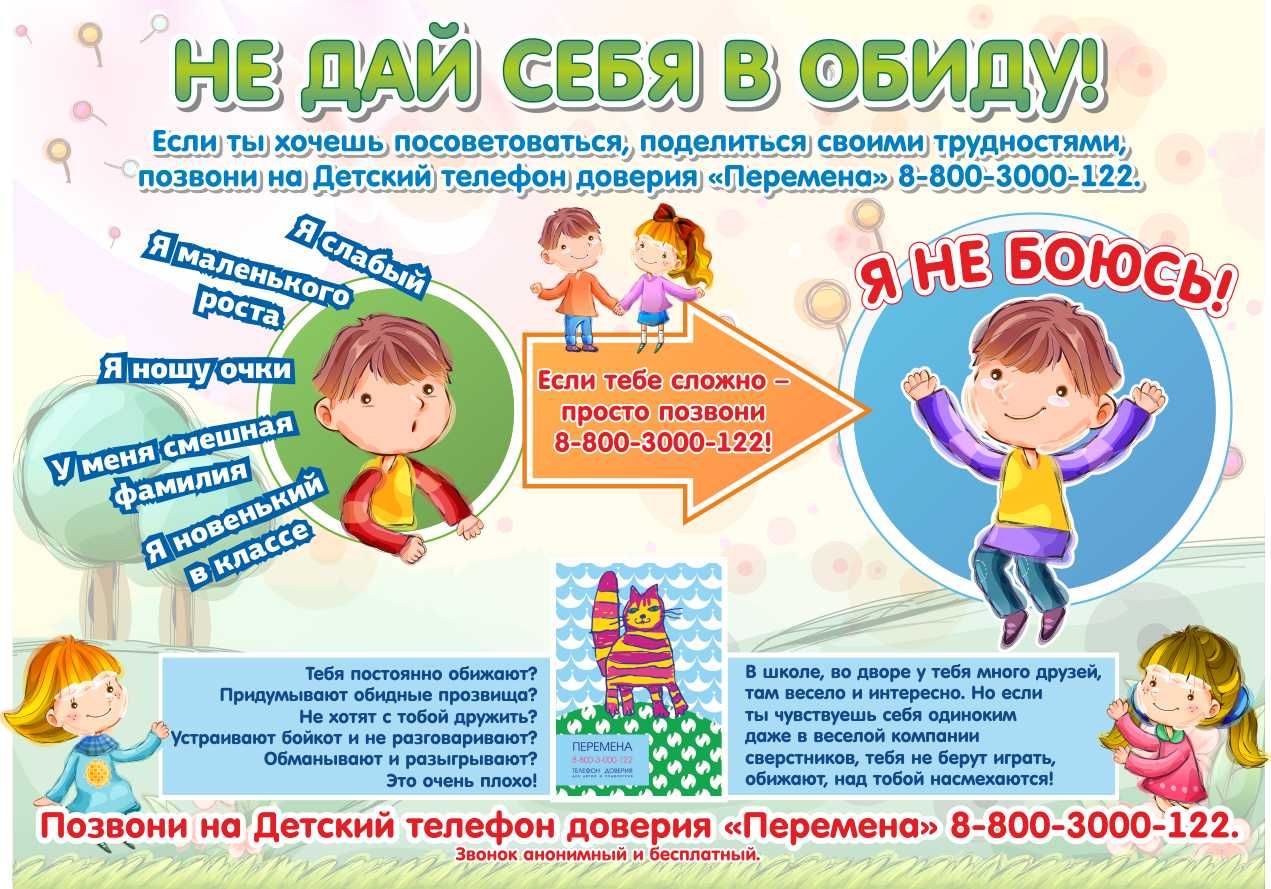    «О работе телефона "горячей линии" для приема сообщений граждан по фактам коррупционной направленности» 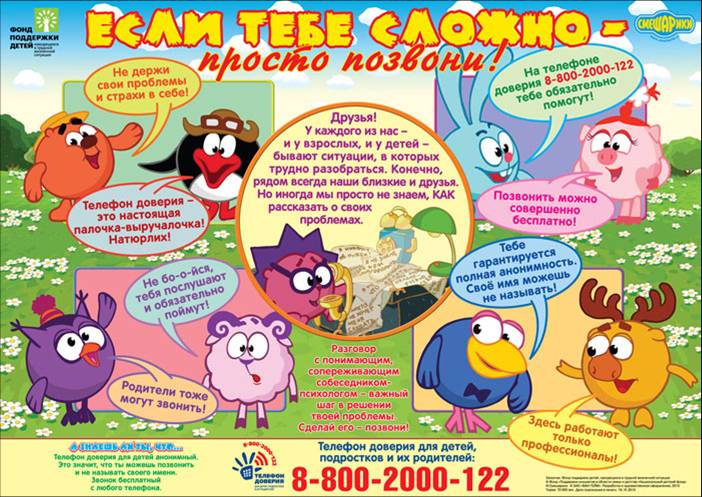 Информацияконсультационная служба «Телефон доверия»НЕМНОГО ИЗ ИСТОРИИПервый телефон доверия появился  в 1953 году как форма помощи людям в кризисном состоянии. Англичанин Чад Вара объявил свой номер телефона и предложил звонить людям в любое время, если в их жизни возникают сложности, с которыми они сами не в состоянии справиться: когда они одиноки или растерянны. Он и не предполагал, что на него обрушится все время нарастающая лавина звонков. Несколько дней он справлялся с обращениями сам. Главное, что он понял за это время, - все звонившие, прежде всего, нуждались в дружеской помощи. Вскоре он пришел к выводу, что в одиночку ему с этим делом не справиться, и стал искать добровольных помощников. Из истории использования телефона для доступной помощи одних людей другим вскоре родилось всемирное движение людей, оказывающих эту помощь. Сейчас в мире существует целая сеть служб экстренной помощи по телефону. Это популярный и широко известный вид профессиональной психологической помощи.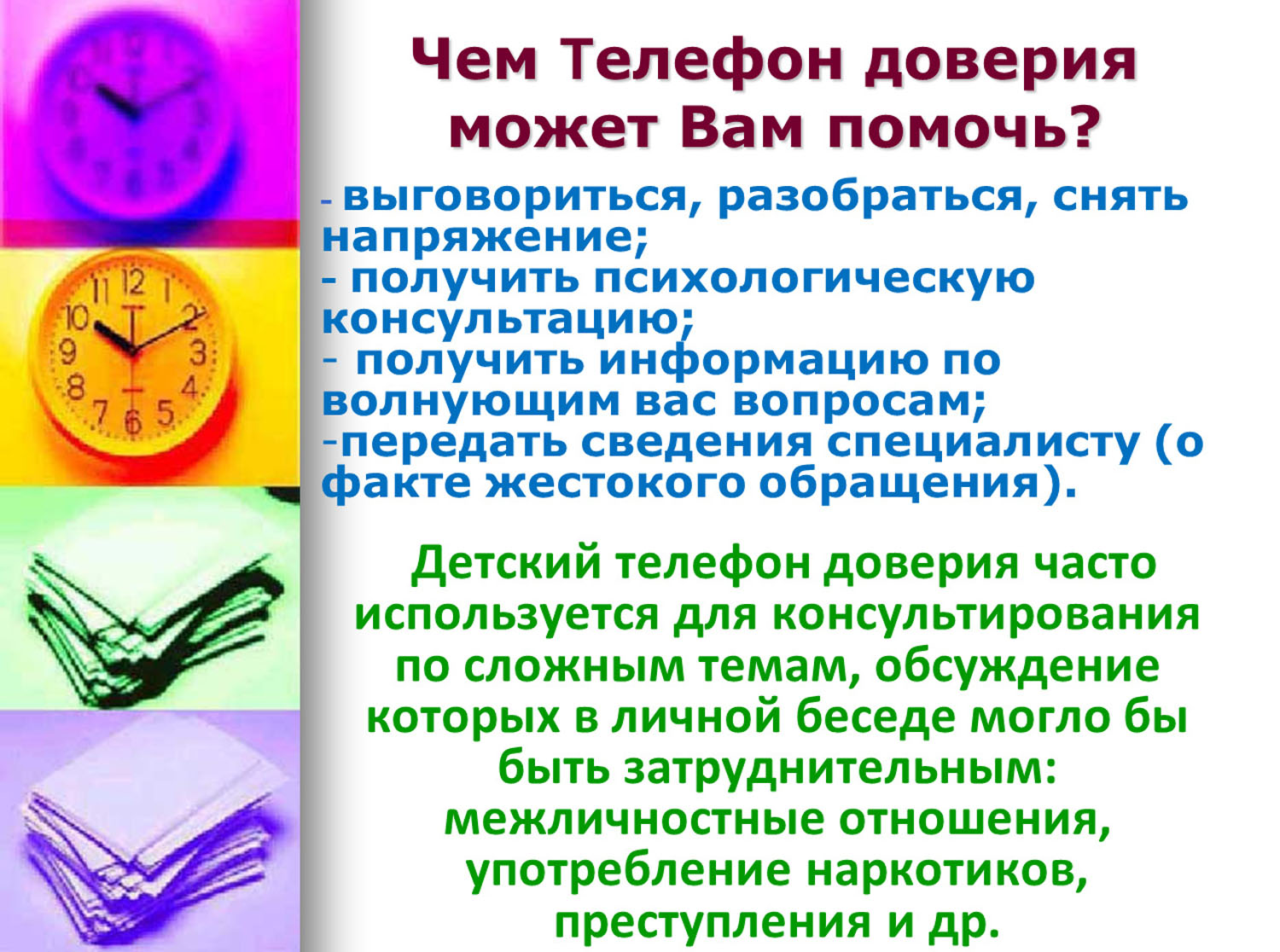 17 мая – Международный день Детского телефона доверияЛюбой из нас может вспомнить моменты своей жизни, когда была необходима поддержка, понимание, сочувствие, помощь советом, добрым словом от другого человека.Одним из наиболее доступных видов поддержки и психологической помощи, как взрослому населению, так и подросткам,  является «Телефон доверия».Телефон доверия открыт для каждого человека. Не имеет значения возраст, место жительства, состояние здоровья звонящего. Любой человек имеет право быть принятым, выслушанным и получить помощь.Помощь на телефоне доверия всегда анонимна. Позвонивший может не сообщать свое имя, адрес и другие данные.Такой вид помощи существует и в нашем городе. Жители города могут анонимно обратиться в консультационную службу «Телефон доверия» Так же можно получить консультацию, написав на страничку «Телефона доверия»   с 8:00 до 13:00 и с 14:00 до 17:00  по будним дням.Ежегодно на «Телефоне доверия» организуются  и проводятся тематические  «горячие линии», на которые приглашаются представители различных учреждений в соответствии с заданной тематикой,  они подробно консультируют  обратившихся по интересующим их вопросам. Например, «горячие линии»:«Будь сильнее наркотиков!» с  психологом и представителем органов внутренних дел; «Избирательные права молодежи» с  председателем территориальной комиссии ; «Предоставление государственных  услуг ;«Проблемы семейных отношений» с психологом Комплексного центра социального обслуживания населения ;